                          Obec Písečná,    Písečná čp.71,   PSČ 561 70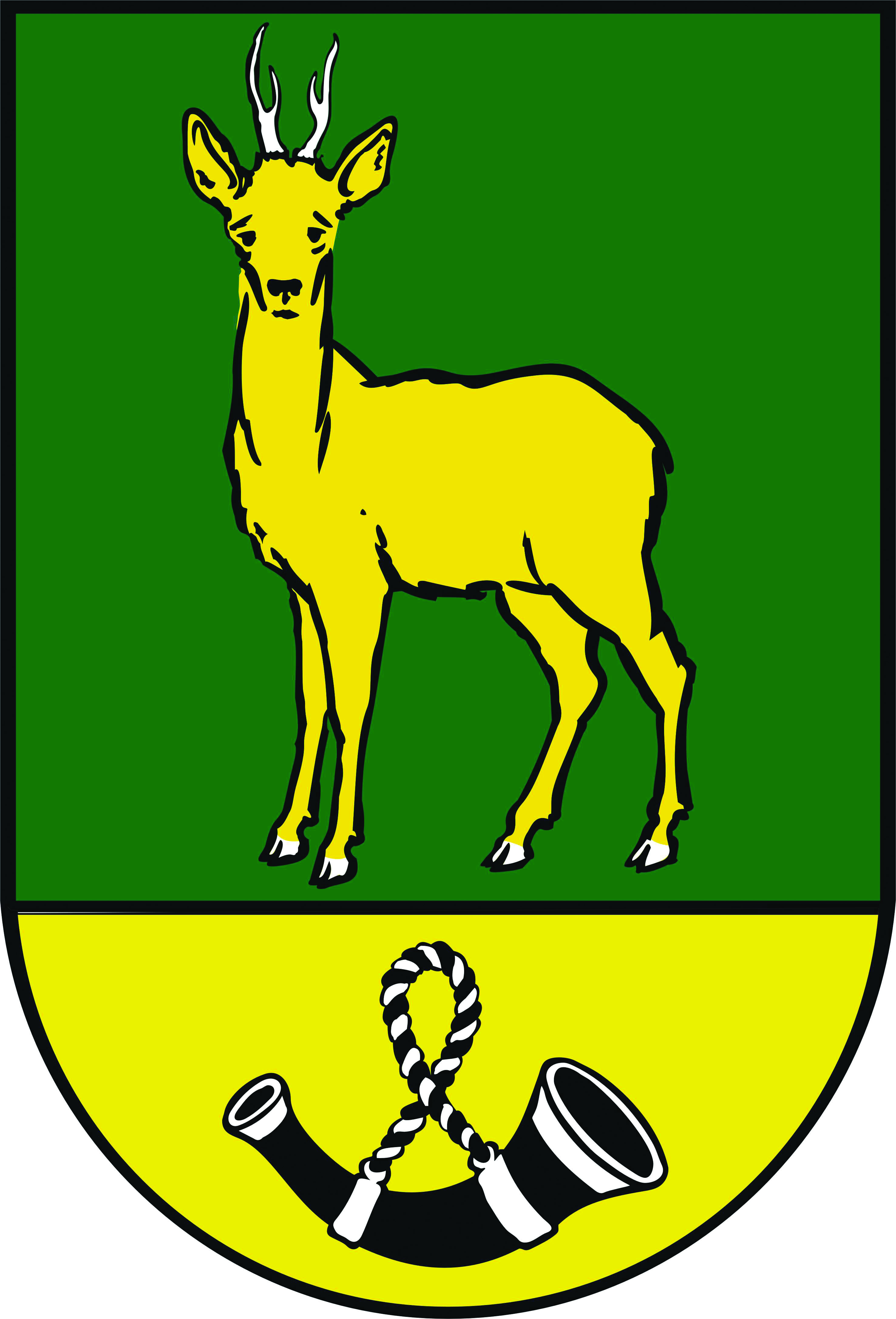 Usnesení z 36. zasedání Zastupitelstva obce Písečná, které se konalo dne 7. 9. 2022 v budově obecního úřadu od 18:00 hod.Usnesení č. 353/22Zastupitelstvo obce Písečná schvaluje program jednání.Výsledek hlasování: pro 8, zdrželi se 0, proti 0Usnesení č. 353/22 bylo schváleno.Usnesení č. 354/22Zastupitelstvo obce Písečná schvaluje zapisovatele Jiřího Lipenského, ověřovatele Magdu Drašnarovou, Hynka VrbickéhoVýsledek hlasování: pro 8, zdrželi se 0, proti 0Usnesení č. 354/22 bylo schváleno.Usnesení č. 355/22Zastupitelstvo obce Písečná schvaluje Veřejnoprávní smlouvu o zabezpečení provedení zápisů údajů do informačního systému územní identifikace, adres a nemovitostí (RÚIAN) s městem LetohradVýsledek hlasování: pro 8, zdrželi se 0, proti 0Usnesení č. 355/22 bylo schváleno.Usnesení č. 356/22Zastupitelstvo obce Písečná schvaluje navýšení provozního příspěvku pro ZŠ a MŠ Písečná o 70.000 Kč.Výsledek hlasování: pro 8, zdrželi se 0, proti 0Usnesení č.356/22 bylo schváleno.Usnesení č. 357/22Zastupitelstvo obce Písečná schvaluje Zprávu o uplatňování územního plánu Písečná za období 6/2018 – 5/2022.Výsledek hlasování: pro 8, zdrželi se 0, proti 0Usnesení č. 357/22 bylo schváleno.Usnesení č. 358/22Zastupitelstvo obce Písečná schvaluje Darovací smlouvu pro SDH Písečná ve výši 10.000 Kč.Výsledek hlasování: pro 8, zdrželi se 0, proti 0Usnesení č. 358/22 bylo schváleno.Usnesení č. 359/22Zastupitelstvo obce Písečná schvaluje Prohlášení spoluvlastníků o rozdělení práva k nemovité věci v č.p. 77 mezi majitele obec Písečná a ZESPO Písečná, a.s. podle vymezených jednotek a pověřuje starostku k zapsání na Katastrální úřad.Výsledek hlasování: pro 8, zdrželi se 0, proti 0Usnesení č. 359/22 bylo schváleno.Usnesení č. 360/22Zastupitelstvo obce Písečná schvaluje dar ve výši 11.394 Kč pro Oblastní charitu Ústí nad Orlicí.Výsledek hlasování: pro 8, zdrželi se 0, proti 0Usnesení č. 360/22 bylo schváleno.Usnesení č. 361/22Zastupitelstvo obce Písečná schvaluje vícepráce na terénních úpravách a izolacích v zadní části sálu dle soupisu prací ve výši 295 102 Kč bez DPH. Výsledek hlasování: pro 8, zdrželi se 0, proti 0Usnesení č. 361/22 bylo schváleno.Ing. Josef Zámečník								Hana Lipenskámístostarosta									starostkaVyvěšeno na úřední desce dne: 8. 9. 2022Sejmuto z úřední desky dne: Zveřejnění bylo shodně provedeno na elektronické úřední desce.